		Agreement		Concerning the Adoption of Harmonized Technical United Nations Regulations for Wheeled Vehicles, Equipment and Parts which can be Fitted and/or be Used on Wheeled Vehicles and the Conditions for Reciprocal Recognition of Approvals Granted on the Basis of these United Nations Regulations*(Revision 3, including the amendments which entered into force on 14 September 2017)_________		Addendum 57 – UN Regulation No. 58		Revision 3 - Amendment 3Supplement 3 to the 03 series of amendments – Date of entry into force: 22 June 2022		Uniform provisions concerning the approval of:
I.	Rear underrun protective devices (RUPDs)
II.	Vehicles with regard to the installation of an RUPD of an 
	approved type
III.	Vehicles with regard to their rear underrun protection (RUP)This document is meant purely as documentation tool. The authentic and legal binding text is: ECE/TRANS/WP.29/2021/106._______________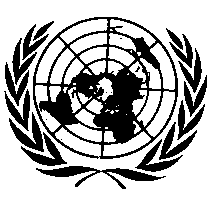 UNITED NATIONSParagraph 16.4., amend to read:"16.4.	For vehicles of categories M, N1, N2 with a maximum mass not exceeding 8 t, O1 and O2, the device shall be so fitted that the horizontal distance between the rear of the cross-member of the device and the most rearward point at the rear extremity of the vehicle, including any platform lift system or access ramp(s), does not exceed 400 mm diminished by the largest total deformation including both plastic and elastic deformation (paragraph 7.3. of Part I) measured and recorded during the test at any of the points where the test forces are applied (Annex 1, item 8) during the type approval of the rear underrun protective device in conformity with the provisions of Part I of this Regulation and recorded in the type approval communication form. In measuring this distance, any part of the vehicle which is more than 2 m above the ground for every loading condition of the vehicle shall be excluded.For vehicles of categories N2 with a maximum mass exceeding 8 t, N3, and vehicles of categories O3 and O4, equipped with a platform lift or access ramp(s) or being designed as a tipping trailer, the same requirement as above applies; however, for vehicles of these categories, the horizontal distance shall not exceed 300 mm measured to the rear of the cross-member before the test forces are applied.For vehicles of categories O3 and O4, without any platform lift system or access ramp(s) and not being designed as a tipping-trailer, the maximum horizontal distances are reduced to 200 mm before the test forces have been applied and 300 mm diminished by the largest total deformation including both plastic and elastic deformation (paragraph 7.3. of Part I) measured and recorded during the test at any of the points where the test forces are applied (Annex 1, item 8).In any case non-structural protrusions such as tail lamps and those of less than 50 mm of size in any direction, such as rubber bumpers, resilient buffers, hinges and latches shall be excluded from the determination of the most rearward point at the rear extremity. In any case aerodynamic devices that comply with the provisions in annex 8 shall be excluded from the determination of the most rearward point at the rear extremity.Before the application of the test forces, the maximum allowed horizontal distance of a single, a segmented or an inclined cross-member of a RUPD is 100 mm between the rear of the cross-member measured at the most forward point and the rear of the cross-member measured at the most rearward point, measured in the longitudinal plane of the vehicle."Paragraph 25.3., amend to read:"25.3.	For vehicles of categories M, N1, N2 with a maximum mass not exceeding 8 t, O1 and O2, the RUPD shall be situated as close to the rear of the vehicle as possible. The maximum horizontal distance between the rear of the device and the most rearward point at the rear extremity of the vehicle, including any platform lift system or access ramp(s), does not exceed 400 mm measured to the rear of the cross-member and recorded during the test when the test forces are applied.For vehicles of categories N2 with a maximum mass exceeding 8 t, N3, and vehicles of categories O3 and O4, equipped with a platform lift or access ramp(s) or being designed as a tipping trailer, the same requirement as above applies; however, for vehicles of these categories, the horizontal distance shall not exceed 300 mm measured to the rear of the cross-member before the test forces are applied.For RUP for vehicles of categories O3 and O4, without any platform lift system or access ramp(s) and not being designed as a tipping-trailer, the maximum horizontal distance is reduced to 200 mm before and 300 mm during the test when the test forces are applied.In any case non-structural protrusions such as tail lamps and those of less than 50 mm of size in any direction, such as rubber bumpers, resilient buffers, hinges and latches shall be excluded from the determination of the most rearward point at the rear extremity.In any case aerodynamic devices that comply with the provisions in Annex 8 shall be excluded from the determination of the most rearward point at the rear extremity. Before the application of the test forces the maximum allowed horizontal distance of a single, a segmented or an inclined cross-member of a RUPD is 100 mm between the rear of the cross-member measured at the most forward point and the rear of the cross-member measured at the most rearward point, measured in the longitudinal plane of the vehicle."E/ECE/324/Rev.1/Add.57/Rev.3/Amend.3−E/ECE/TRANS/505/Rev.1/Add.57/Rev.3/Amend.3E/ECE/324/Rev.1/Add.57/Rev.3/Amend.3−E/ECE/TRANS/505/Rev.1/Add.57/Rev.3/Amend.330 August 2022